CommCare Application: CRS Revised Pregnancy Checklist (2.x)Form DescriptionDetailed Form DescriptionNavigation: Open CommCare  Login  1. Pregnancy Module  1. Pregnancy RegistrationThis form is the first firm to be filled by Asha’s in the application and is meant to register the details of their client (pregnant mother). You can start registering a client by choosing the Pregnancy Module and then Pregnancy Registration form.The Asha needs to fill out the following details:Name of the ClientAgePhone NumberHusbands NameVillage NameLast Menstrual Period (LMP)Number of Previous PregnanciesNumber of Living ChildrenConstraint1. Entering the name of the client is must. The form will not move forward without a name2.  LMP date can only be between 10 months and to the date of filling out the registrationNotes1. On entering a valid LMP, the expected delivery date of your client will show up2. Entering an accurate or close to accurate LMP is important as the rest of the information in the application depends upon the LMPNavigation: Open CommCare  Login  1. Pregnancy Module  2. Pregnancy Checklist Case List Case DetailThis form is filled out to check if the client has receiving various mandatory medical services that ensure a safe pregnancy for the client. To start with the Checklist form, navigate through Pregnancy Module, Pregnancy Checklist and the Asha has to choose the appropriate client from a list of clients she has registered in the first step. On choosing the case, the next screen will pop up a case detail screen with basic information filled up during registration. This is to confirm that Asha is choosing the right client. The checklist form contains a series of questions that the Asha asks her client and the answer is a simple Yes or No that she chooses for each question. Some of the major questions that show up areIf the client has registered herself with the ANM within four months of pregnancyHas the client completed her first ANC checkup (followed by second, third and fourth ANC checkups)Has the client received Tetanus injections in the course of her earlier pregnancy Has the client received her first and second Tetanus injection during the course of the her current pregnancyIf the client is taking Iron Tablets	Skip Logic  1. On the ANC checkup questions, the logic on the ANC checkup questions is such that as long as the previous ANC checkup question = “yes” the next ANC checkup question will not appear.2. If the client has had previous tetanus injections (previous tetanus = “yes”), only tetanus 1 question will show up. If previous tetanus = “no” then tetanus 2 question will appear if tetanus 1 = “yes”3. The question on iron folic will show up only when the client is in her second trimesterNotesANC questions are structured such that there are 3 visits per trimester and the last visit is just before the pregnancy. Hence, the ANC checkup questions show up till the 4th ANC question = “yes”. Whereas questions related to registration and tetanus disappear once the value = “yes” at any point in the form.ModuleFormsObjectivesFrequencyPregnancy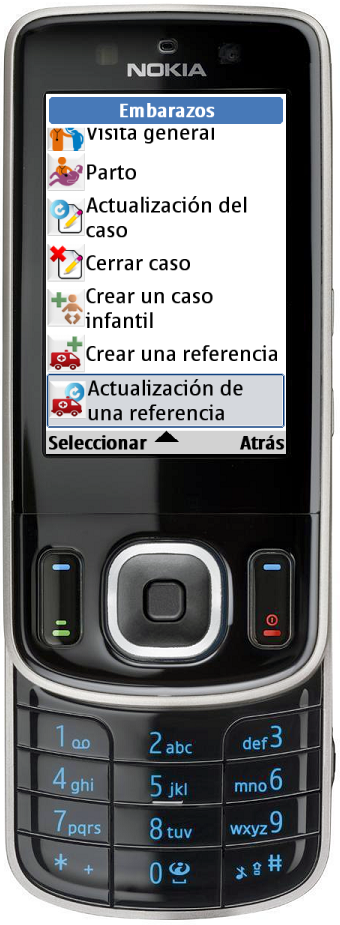 Pregnancy RegistrationTo register details of pregnant women in the village you work in.Fill out once for every pregnant woman in the village PregnancyPregnancy ChecklistTo check if your client has received various mandatory medical services and care applicable through the course of her pregnancy Fill out periodically based on each client’s trimester and services due to her. The purpose of the checklist is to ensure, service are provided to her in a timely manner.  PregnancyPregnancy CounselingTo provide counseling on various pregnancy related practices that ensure a safe and healthy pregnancyFill out based on each client’s trimester position and recommended topics of counselingPregnancyPregnancy OutcomeTo fill out the outcome of a pregnancy Fill out for every client on deliveryPregnancyPregnancy Registration EditTo edit any details entered in the pregnancy registration formFill out only if you need to edit/change the details of the pregnant woman.ModuleFormObjectiveFrequencyBabyBaby RegistrationTo register the details of a newborn Fill out for every newborn post-delivery of your client BabyBaby Registration EditTo edit any details entered in the baby registration formFill out only if you need to  edit/change the details of the newborn ModuleFormObjectiveFrequencyPregnancyPregnancy RegistrationTo register details of pregnant women in the village you work in.Fill out once for every pregnant woman in the village ModuleFormObjectiveFrequencyPregnancy ChecklistTo check if your client has received various mandatory medical services and care applicable through the course of her pregnancy Fill out periodically based on each client’s trimester and services due to her. The purpose of the checklist is to ensure, service are provided to her in a timely manner.  Fill out periodically based on each client’s trimester and services due to her. The purpose of the checklist is to ensure, service are provided to her in a timely manner